كلية التربية النوعية جامعة بنها                                                                                                              قسم التربيه الموسيقيهامتحان مادة:صولفيج وتدريب سمع                                                                                                  الفرقة :الثانيةللعام الجامعى : 2016                                                                                                                       الزمن : ساعتان         31-12-2016السؤال الاول استمع الى التمرين الايقاعى التالى ثم قم بتدوينه من الذاكرةالسؤال الثانىاستمع الى اللحن الدراسى التالى ثم قم بتدوينهالسؤال الثالثاستمع الى تمرين الايقاعى من صوتين ثم قم بتدوينهالسؤال الرابعاستمع الى اللحن الدراسى التالى ثم قم بتدوينهالسؤال الخامساستمع الى اللحن الشعبى التالى ثم قم بتدوينه من الذاكرةالسؤال السادس1- استمع الى المسافات الهارمونية الاتية ثم قم بتدوينها 2- استمع الى المسافات المصرفة الاتية ثم قم بتدوينها3- استمع الى التالفات الاتية ثم قم بتدوينهاكلية التربية النوعية جامعة بنها                                                                                                              قسم التربيه الموسيقيهامتحان مادة:صولفيج وتدريب سمع                                                                                                  الفرقة :الثانيةللعام الجامعى :2016 /2017                                                                                                   الزمن : ساعتان         31-12-2016اجابة السؤال الاول                                          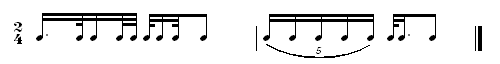 اجابة السؤال الثانى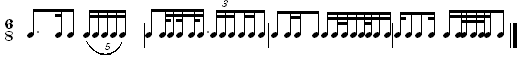 اجابة السؤال الثالث2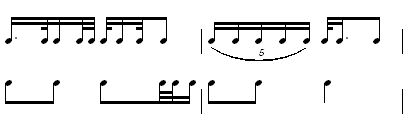 4
اجابة السؤال الرابع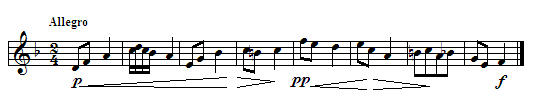 اجابة السؤال الخامس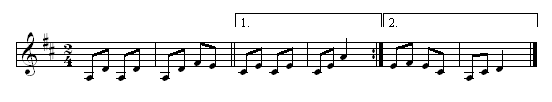  اجابة السؤال السادس1-6ك – 5ت 2- 3ن مصرفة لينسون – 4ز مصرفة 6ص3- تالف ك انقلاب اول - تالف ص انقلاب ثانى